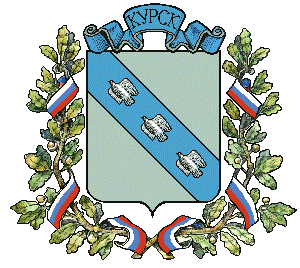 АДМИНИСТРАЦИЯ города КурскаКурской областиПОСТАНОВЛЕНИЕ«27» сентября 2019 г.     	   г. Курск                                                    № 1846Об утверждении административногорегламента по исполнению управлениеммуниципального контроля города Курскамуниципальной функции «Осуществлениемуниципального жилищного контроля на территории муниципального образования«Город Курск»На основании Федерального закона от 03.08.2018 № 316-ФЗ «О внесении изменений в Федеральный закон «О защите прав юридический лиц                             и индивидуальных предпринимателей при осуществлении государственного контроля (надзора) и муниципального контроля», в соответствии                                       с Постановлением Администрации Курской области от 29.09.2011 № 473-па «О разработке и утверждении административных регламентов осуществления государственного контроля (надзора) и административных регламентов предоставления государственных услуг», ПОСТАНОВЛЯЮ:1. Утвердить административный регламент по исполнению управлением муниципального контроля города Курска муниципальной функции «Осуществление муниципального жилищного контроля на территории муниципального образования «Город Курск», согласно приложению                              к настоящему постановлению.2. Признать утратившим силу: постановление Администрации города Курска от 16.03.2015 № 737 «Об утверждении административного регламента управления муниципального контроля города Курска по исполнению муниципальной функции «Осуществление муниципального жилищного контроля на территории муниципального образования «Город Курск»; постановление Администрации города Курска от 31.08.2016 № 2869                             «О внесении изменений и дополнений в постановление Администрации города Курска от 13.03.2015 №737», постановление Администрации города Курска от 30.05.2017 № 1312 «О внесении изменений в постановление Администрации города Курска от 13.03.2015 №737». 3. Управлению информации и печати Администрации города Курска (Комкова Т.В.) обеспечить размещение настоящего постановления                                на официальном сайте Администрации города Курска в информационно-телекоммуникационной сети «Интернет» и опубликование в газете «Городские известия».4. Постановление вступает в силу со дня его официального опубликования.Глава города Курска                                                                     В.Н. КарамышевПРИЛОЖЕНИЕУТВЕРЖДЕН постановлением Администрации города Курска от «27» сентября 2019 года №1846АДМИНИСТРАТИВНЫЙ РЕГЛАМЕНТ ПО ИСПОЛНЕНИЮ УПРАВЛЕНИЕМ МУНИЦИПАЛЬНОГО КОНТРОЛЯ ГОРОДА КУРСКАМУНИЦИПАЛЬНОЙ ФУНКЦИИ «ОСУЩЕСТВЛЕНИЕ МУНИЦИПАЛЬНОГО ЖИЛИЩНОГО КОНТРОЛЯ НА ТЕРРИТОРИИ МУНИЦИПАЛЬНОГО ОБРАЗОВАНИЯ «ГОРОД КУРСК»Раздел 1. ОБЩИЕ ПОЛОЖЕНИЯ1.1. Наименование функцииНастоящий административный регламент определяет сроки                                       и последовательность действий управления муниципального контроля города Курска при исполнении муниципальной функции «Осуществление муниципального жилищного контроля на территории муниципального образования «Город Курск» (далее - муниципальная функция, муниципальный жилищный контроль).1.2. Наименование органа, осуществляющего муниципальный жилищный контроль1.2.1. Муниципальная функция исполняется управлением муниципального контроля города Курска (далее – Управление).Непосредственно муниципальную функцию в виде проверок исполняют должностные лица отдела проверок муниципального жилищного фонда Управления, которые являются муниципальными жилищными инспекторами, уполномоченными на проведение плановых и внеплановых проверок (далее - должностные лица) в рамках осуществления контроля                 за соблюдением обязательных требований, установленных Федеральным законом от 26.12.2008 № 294-ФЗ «О защите прав юридических лиц                           и индивидуальных предпринимателей при осуществлении государственного контроля (надзора) и муниципального контроля» (далее – Федеральный закон от 26.12.2008 № 294-ФЗ), иными федеральными законами и принимаемыми               в соответствии с ними иными нормативными правовыми актами Российской Федерации, законами и иными нормативными правовыми актами субъектов Российской Федерации в сфере жилищного законодательства (далее - обязательные требования), в соответствии с должностными инструкциями                                                 и распоряжениями/приказами начальника Управления, а именно:заместитель начальника Управления - начальник отдела проверок муниципального жилищного фонда – муниципальный инспектор;заместитель начальника отдела проверок муниципального жилищного фонда – муниципальный инспектор;главный специалист-эксперт – муниципальный инспектор (далее – уполномоченные должностные лица).1.2.2. Муниципальный жилищный контроль осуществляется                                   при взаимодействии с правоохранительными органами, органами государственной власти, а также с органами местного самоуправления                            в соответствии с их компетенцией.1.3. Нормативные правовые акты, регулирующие осуществление муниципального жилищного контроляПеречень нормативных правовых актов, регулирующих осуществление муниципального жилищного контроля размещен на официальном сайте Администрации города Курска в сети «Интернет» (http://www.kurskadmin.ru), а также в федеральной государственной информационной системе «Единый портал государственных и муниципальных услуг (функций)» (http://gosuslugi.ru) (далее – Единый портал), региональной информационной системе «Реестр государственных и муниципальных услуг (функций) Курской области» (https://rpgu.rkursk.ru) (далее -  Региональный реестр).1.4. Предмет муниципального жилищного контроляПредметом муниципального жилищного контроля является проверка соблюдения юридическими лицами, индивидуальными предпринимателями обязательных требований, установленных федеральными законами                            и принимаемыми в соответствии с ними нормативными правовыми актами Российской Федерации, законами и нормативными правовыми актами субъектов Российской Федерации в области жилищных отношений, нормативными правовыми актами муниципального образования «Город Курск» а также организация и проведение мероприятий по профилактике нарушений требований, предусмотренных муниципальными правовыми актами.1.5. Права и обязанности должностных лиц при осуществлении муниципального жилищного контроля.1.5.1. Должностные лица при осуществлении муниципального жилищного контроля имеют право:1) запрашивать и получать информацию, необходимую для проведения муниципального жилищного контроля, в порядке, установленном законодательством Российской Федерации;2) при выявлении нарушений обязательных требований, требований, установленных муниципальными правовыми актами составлять протокол               об административном правонарушении в соответствии с частью 1 статьи 19.4, статьей 19.4.1, частью 1 статьи 19.5, статьей 19.7 Кодекса                                                      об административных правонарушениях Российской Федерации (далее                       по тексту - протокол об административном правонарушении) и направлять материалы дела по подведомственности для решения вопроса о привлечении лиц, нарушивших федеральное законодательство, а также нормативные правовые акты органов местного самоуправления города Курска в сфере жилищного законодательства;3) в целях осуществления мероприятий по муниципальному жилищному контролю беспрепятственно по предъявлении служебного удостоверения                    и копии распоряжения начальника (заместителя начальника) Управления                     о назначении проверки посещать территорию и расположенные на ней многоквартирные дома, помещения общего пользования в многоквартирных домах; с согласия собственников помещений в многоквартирном доме посещать жилые помещения и проводить их обследования; 4) проводить исследования, испытания, расследования, экспертизы                          и другие мероприятия по контролю; 5) проверять соответствие устава товарищества собственников жилья, жилищного, жилищно-строительного или иного специализированного потребительского кооператива, внесенных в устав такого товарищества или такого кооператива изменений требованиям законодательства Российской Федерации; 6) по заявлениям собственников помещений в многоквартирном доме проверять правомерность принятия общим собранием собственников помещений в многоквартирном доме решения о создании товарищества собственников жилья, правомерность избрания общим собранием членов товарищества собственников жилья, жилищного, жилищно-строительного или иного специализированного потребительского кооператива правления товарищества собственников жилья, жилищного, жилищно-строительного кооператива или иного специализированного потребительского кооператива, правомерность избрания общим собранием членов товарищества собственников жилья или правлением товарищества собственников жилья председателя правления такого товарищества, правомерность избрания правлением жилищного, жилищно-строительного или иного специализированного потребительского кооператива председателя правления такого кооператива, правомерность принятия общим собранием собственников помещений в многоквартирном доме решения о выборе управляющей организации в целях заключения с ней договора управления многоквартирным домом в соответствии со статьей 162 Жилищного Кодекса Российской Федерации, правомерность утверждения условий этого договора и его заключения, правомерность заключения с управляющей организацией договора оказания услуг и (или) выполнения работ по содержанию и ремонту общего имущества в многоквартирном доме, правомерность заключения                     с указанными в части 1 статьи 164 Жилищного Кодекса Российской Федерации лицами договоров оказания услуг по содержанию и (или) выполнению работ по ремонту общего имущества в многоквартирном доме, правомерность утверждения условий данных договоров;7) обращаться в правоохранительные органы за оказанием содействия                  в предотвращении или пресечении действий, препятствующих осуществлению муниципального контроля, а также в установлении личности граждан, нарушающих требования по в сфере жилищного законодательства;8) определять или участвовать в определении размера вреда (ущерба), причиненного муниципальному жилищному фонду в результате нарушений жилищного законодательства, в целях предъявления его нарушителю для оплаты;9) выносить в отношении юридических лиц, индивидуальных предпринимателей предписания о прекращении нарушений обязательных требований, требований, установленных муниципальными правовыми актами, об устранении выявленных нарушений, о проведении мероприятий                              по обеспечению соблюдения обязательных требований, требований, установленных муниципальными правовыми актами, в том числе                                  об устранении в шестимесячный срок со дня направления такого предписания несоответствия устава товарищества собственников жилья, жилищного, жилищно-строительного или иного специализированного потребительского кооператива, внесенных в устав изменений обязательным требованиям, требованиям, установленным муниципальными правовыми актами;10) составлять протоколы об административных правонарушениях                      в соответствии с утвержденной формой (Приложение 4) к настоящему Административному регламенту, связанных с нарушениями обязательных требований, требований, установленных муниципальными правовыми актами, рассматривать дела об указанных административных правонарушениях                       и принимать меры по предотвращению таких нарушений;11) при выявлении нарушений жилищного законодательства направлять в соответствующие органы материалы для решения вопроса о привлечении лиц, нарушивших законодательство, к уголовной, административной, дисциплинарной и иной ответственности в соответствии с законодательством Российской Федерации;12) выдавать предостережения о недопустимости нарушения обязательных требований, требований, установленных муниципальными правовыми актами, в порядке, определенном Правительством Российской Федерации;13) привлекать при необходимости к проведению проверок экспертов, экспертные организации для анализа документов юридических лиц, индивидуальных предпринимателей, обследования используемых ими помещений, оборудования и иных объектов, отбора образцов, проведения                их исследований, испытаний, а также для проведения экспертиз                                         и расследований, связанных с предметом проводимой проверки;14) обратиться в суд с иском о взыскании с юридического лица, индивидуального предпринимателя расходов, понесенных Управлением                     в связи с рассмотрением поступивших заявлений, обращений указанных лиц, если в заявлениях, обращениях были указаны заведомо ложные сведения,                   а также обратиться в суд с заявлением, предусмотренным частью 6 статьи 20 Жилищного Кодекса Российской Федерации.15) пользоваться иными правами, предоставленными действующим законодательством и нормативными правовыми актами органов местного самоуправления.1.5.2. При осуществлении муниципального жилищного контроля должностные лица обязаны:1) своевременно и в полной мере исполнять предоставленные                                    в соответствии с законодательством Российской Федерации полномочия                   по предупреждению, выявлению и пресечению нарушений обязательных требований и требований, установленных муниципальными правовыми актами;2) соблюдать законодательство Российской Федерации и Курской области, а также положения нормативных правовых актов органа местного самоуправления, права и законные интересы юридического лица, индивидуального предпринимателя, проверка которых проводится;3) проводить проверку на основании распоряжения или приказа начальника, заместителя начальника Управления о ее проведении                                     в соответствии с ее назначением;4) проводить проверку только во время исполнения служебных обязанностей, выездную проверку только при предъявлении служебных удостоверений, копии распоряжения или приказа начальника, заместителя начальника Управления и в случае, предусмотренном частью 5 статьи                         10 Федерального закона от 26.12.2008 № 294-ФЗ «О защите прав юридических лиц и индивидуальных предпринимателей при осуществлении государственного контроля (надзора) и муниципального контроля» (далее – Федеральный закон от 26.12.2008 № 294-ФЗ), копии документа о согласовании проведения проверки;5) не препятствовать руководителю, иному должностному лицу или уполномоченному представителю юридического лица, индивидуальному предпринимателю, его уполномоченному представителю присутствовать при проведении проверки и давать разъяснения по вопросам, относящимся                            к предмету проверки;6) предоставлять руководителю, иному должностному лицу или уполномоченному представителю юридического лица, индивидуальному предпринимателю, его уполномоченному представителю присутствующим при проведении проверки, информацию и документы, относящиеся                                     к предмету проверки;7) знакомить руководителя, иного должностного лица или уполномоченного представителя юридического лица, индивидуального предпринимателя, его уполномоченного представителя с результатами проверки;8) знакомить руководителя, иное должностное лицо или уполномоченного представителя юридического лица, индивидуального предпринимателя, его уполномоченного представителя с документами и (или) информацией, полученными в рамках межведомственного информационного взаимодействия;9) учитывать при определении мер, принимаемых по фактам выявленных нарушений, соответствие указанных мер тяжести нарушений,                                            их потенциальной опасности для жизни, здоровья людей, для животных, растений, окружающей среды, объектов культурного наследия (памятников истории и культуры) народов Российской Федерации, музейных предметов                 и музейных коллекций, включенных в состав Музейного фонда Российской Федерации, особо ценных, в том числе уникальных, документов Архивного фонда Российской Федерации, документов, имеющих особое историческое, научное, культурное значение, входящих в состав национального библиотечного фонда, безопасности государства, для возникновения чрезвычайных ситуаций природного и техногенного характера, а также                      не допускать необоснованное ограничение прав и законных интересов индивидуальных предпринимателей, юридических лиц;10) доказывать обоснованность своих действий при их обжаловании юридическими лицами, индивидуальными предпринимателями, в порядке, установленном законодательством Российской Федерации;11) соблюдать сроки проведения проверки, установленные Федеральным законом от 26.12.2008 № 294-ФЗ;12) не требовать от юридического лица, индивидуального предпринимателя документы и иные сведения, представление которых                      не предусмотрено законодательством Российской Федерации;13) перед началом проведения выездной проверки по просьбе руководителя, иного должностного лица или уполномоченного представителя юридического лица, индивидуального предпринимателя, его уполномоченного представителя лица ознакомить их с положениями административного регламента, в соответствии с которым проводится проверка;14) осуществлять запись о проведенной проверке в журнале учета проверок при его наличии;15) истребовать в рамках межведомственного информационного взаимодействия документы и (или) информацию, включенные в перечень документов и (или) информации, запрашиваемых и получаемых в рамках межведомственного информационного взаимодействия Управления при организации и проведении проверок от иных органов местного самоуправления либо подведомственных органам местного самоуправления организаций, в распоряжении которых находятся эти документы и (или) информация, утвержденный утвержденные Распоряжением Правительства Российской Федерации от 19.04.2016 № 724-р «Об утверждении перечня документов и (или) информации, запрашиваемых и получаемых в рамках межведомственного информационного взаимодействия органами государственного контроля (надзора), органами муниципального контроля при организации и проведении проверок от иных государственных органов, органов местного самоуправления либо подведомственных государственным органам или органам местного самоуправления организаций, в распоряжении которых находятся эти документы и (или) информация» (далее - межведомственный перечень), от иных государственных органов, органов местного самоуправления либо подведомственных государственным органам или органам местного самоуправления организаций, в распоряжении которых находятся указанные документы;16) в случае, если в ходе документарной проверки выявлены ошибки                     и (или) противоречия в представленных юридическим лицом, индивидуальным предпринимателем документах либо несоответствие сведений, содержащихся в этих документах, сведениям, содержащимся                       в имеющихся у Управления документах и (или) полученным в ходе осуществления муниципального жилищного контроля, информация об этом направляется юридическому лицу, индивидуальному предпринимателю                      с требованием представить в течение десяти рабочих дней необходимые пояснения в письменной форме;17) составлять по результатам проведения мероприятий                                               по муниципальному жилищному контролю акты проверок соблюдения жилищного законодательства.1.6. Права и обязанности лиц, в отношении которых осуществляются мероприятия по муниципальному жилищному контролю1.6.1. Юридические лица, индивидуальные предприниматели при осуществлении муниципального жилищного контроля имеют право:1) непосредственно присутствовать при проведении проверки, давать объяснения по вопросам, относящимся к предмету проверки;2) получать от Управления, его должностных лиц информацию, которая относится к предмету проверки и предоставление которой предусмотрено Федеральным законом от 26.12.2008 № 294-ФЗ;3) знакомиться с документами и (или) информацией, полученными Управлением, исполняющим муниципальную функцию, в рамках межведомственного информационного взаимодействия от иных органов местного самоуправления либо подведомственных органам местного самоуправления организаций, в распоряжении которых находятся эти документы и (или) информация, включенные в межведомственный перечень;4) по собственной инициативе представить документы и (или) информацию, которые находятся в распоряжении иных органов местного самоуправления либо подведомственных органам местного самоуправления организаций и включены в межведомственный перечень;5) знакомиться с результатами проверки и указывать в акте проверки                     о своем ознакомлении с результатами проверки, согласии или несогласии                   с ними, а также с отдельными действиями должностных лиц Управления;6) обжаловать действия (бездействие) должностных лиц Управления, повлекшие за собой нарушение прав юридического лица, индивидуального предпринимателя при проведении проверки, в административном и (или) судебном порядке в соответствии с законодательством Российской Федерации;7) привлекать Уполномоченного при Президенте Российской Федерации по защите прав предпринимателей либо уполномоченного по защите прав предпринимателей в Курской области к участию в проверке;8) представлять дополнительно документы, подтверждающие достоверность ранее представленных документов.9) вести журнал учета проверок по типовой форме, установленной Приказом Минэкономразвития России от 30.04.2009 № 141 «О реализации положений Федерального закона «О защите прав юридических лиц                                  и индивидуальных предпринимателей при осуществлении государственного контроля (надзора) и муниципального контроля» (далее - Приказ Минэкономразвития России от 30.04.2009 № 141);10) направить заявление об исключении из ежегодного плана проведения плановых проверок проверки в отношении их, если полагают, что проверка включена в ежегодный план проведения плановых проверок в нарушение положений статьи 26.2. Федерального закона от 26.12.2008                                                    № 294-ФЗ (отнесение юридического лица, индивидуального предпринимателя                                 к субъектам малого предпринимательства).1.6.2. При осуществлении муниципального жилищного контроля юридические лица, индивидуальные предприниматели обязаны: 1) обеспечить присутствие руководителей, иных должностных лиц или уполномоченных представителей юридических лиц;2) индивидуальные предприниматели присутствовать или обеспечить присутствие уполномоченных представителей, ответственных за организацию и проведение мероприятий по выполнению обязательных требований                            и требований, установленных муниципальными правовыми актами.Юридические лица, их руководители, иные должностные лица или уполномоченные представители юридических лиц, индивидуальные предприниматели, их уполномоченные представители, допустившие нарушение Федерального закона от 26.12.2008 №294-ФЗ, необоснованно препятствующие проведению проверок, уклоняющиеся от проведения проверок и (или) не исполняющие в установленный срок предписаний органов муниципального контроля об устранении выявленных нарушений обязательных требований или требований, установленных муниципальными правовыми актами, несут ответственность в соответствии с законодательством Российской Федерации.1.7. Описание результата осуществления муниципального жилищного контроля.Результатом осуществления муниципального жилищного контроля является:акт проверки юридического лица, индивидуального предпринимателя;предостережение о недопустимости нарушения обязательных требований; размещение на официальном сайте Администрации Города Курска (http://www.kurskadmin.ru) в сети «Интернет» перечня нормативных правовых актов; регулярное (не реже одного раза в год) обобщение практики осуществления в соответствующей сфере деятельности муниципального контроля;предписание об устранении нарушений с указанием сроков                                их устранения, в случае выявления нарушений;протокол об административном правонарушении в отношении юридического лица, индивидуального предпринимателя, в случае выявления нарушений;направление материалов проверки в уполномоченные органы, в случае выявления нарушений;направление ответа заявителю;1.8. Исчерпывающие перечни документов и (или) информации, необходимых для осуществления муниципального жилищного контроля                       и достижения целей и задач проведения проверки.	1.8.1. Исчерпывающий перечень документов и (или) информации, истребуемых в ходе проверки лично у проверяемого юридического лица, индивидуального предпринимателя определен в Приложении 1 к настоящему Административному регламенту.К запросу прилагается заверенная печатью копия распоряжения начальника (заместителя начальника) Управления о проведении проверки.Должностные лица Управления имеют право направлять запросы                       о предоставлении необходимых пояснений в письменной форме в случае, если в представленных документах, содержатся ошибки и (или) противоречия, либо сведения, содержащиеся в этих документах, не соответствуют сведениям, содержащимся в имеющихся документах и (или) полученным в ходе осуществления муниципального жилищного контроля1.8.2. Исчерпывающий перечень документов и (или) информации, запрашиваемых и получаемых в ходе проверки в рамках межведомственного информационного взаимодействия от иных органов местного самоуправления либо подведомственных органам местного самоуправления организаций,               в соответствии с межведомственным перечнем.В рамках межведомственного информационного взаимодействия Управление запрашивает документы и (или) информацию, которые находятся в распоряжении иных государственных органов, органов местного самоуправления либо подведомственных государственным органам или органам местного самоуправления организаций и включены                                         в межведомственный перечень:выписка из Единого государственного реестра недвижимости                     об объекте недвижимости;выписка из Единого государственного реестра недвижимости;выписка из Единого государственного реестра недвижимости                         о правах отдельного лица на имевшиеся (имеющиеся) у него объекты недвижимости.Раздел 2. ТРЕБОВАНИЯ К ПОРЯДКУ ИСПОЛНЕНИЯМУНИЦИПАЛЬНОЙ ФУНКЦИИ2.1. Порядок осуществления муниципального жилищного контроля2.1.1. Порядок получения информации заинтересованными лицами                             по вопросам исполнения муниципальной функции, сведений о ходе исполнения муниципальной функцииЗаинтересованные лица могут получить информацию по вопросам исполнения муниципальной функции, сведения о ходе исполнения муниципальной функции:при личном обращении к должностным лицам Управления, исполняющим муниципальную функцию;посредством телефонной связи, по справочным телефонам Управления;при письменном обращении в адрес Управления;при письменном обращении через электронную почту Управления;при использовании информационно-телекоммуникационных сетей общего пользования (в том числе в сети «Интернет» сайте Администрации города Курска (http://www.kurskadmin.ru), Едином портале государственных            и муниципальных услуг (функций) (http://gosuslugi.ru).При ответах на телефонные звонки и устные обращения специалисты Управления подробно, в вежливой (корректной) форме информируют заинтересованных лиц по интересующим их вопросам.Ответ на телефонный звонок начинается с информации о наименовании органа, фамилии, имени, отчестве и должности специалиста, принявшего телефонный звонок.Во время разговора необходимо произносить слова четко, избегать параллельных разговоров с окружающими людьми и не прерывать разговор  по причине поступления звонка по другому номеру. В конце информирования должностное лицо Управления, осуществляющее индивидуальное информирование в устной форме кратко подводит итоги и перечисляет действия, которые надо предпринять (кто именно, когда и что должен сделать).При невозможности должностного лица, принявшего звонок, самостоятельно ответить на поставленные вопросы, телефонный звонок переадресовывается другому должностному лицу или же обратившемуся лицу сообщается номер телефона, по которому можно получить необходимую информацию.Время индивидуального информирования в устной форме не должно превышать 10 минут.В случае если для ответа требуется продолжительное время, должностное лицо, осуществляющее индивидуальное информирование в устной форме, предлагает лицу обратиться в письменной форме либо назначает другое удобное для заявителя время.Для получения сведений о ходе исполнения муниципальной функции заинтересованное лицо указывает (называет) фамилию, имя, отчество (при наличии), дату обращения.После поступления письменное обращение рассматривается начальником (заместителем начальника) Управления, который в соответствии со своей компетенцией определяет исполнителя для подготовки проекта ответа.Ответ на письменное обращение готовится в простой, четкой и понятной форме и содержит ответы на поставленные вопросы. В нем указываются фамилия, инициалы, номер телефона исполнителя.При индивидуальном информировании в письменной форме ответ                      на обращение направляется обратившемуся лицу в течение 30 календарных дней со дня регистрации обращения почтовым отправлением или                          по электронной почте.В случае истребования дополнительной информации срок рассмотрения обращения может быть продлен не более чем на 30 календарных дней, при этом заявитель должен быть уведомлен о продлении срока рассмотрения его обращения.Обращение, поступившее в форме электронного документа, подлежит рассмотрению в общем порядке. В обращении заявитель в обязательном порядке указывает свои фамилию, имя, отчество (при наличии), адрес электронной почты, если ответ должен быть направлен в форме электронного документа, и почтовый адрес, если ответ должен быть направлен в письменной форме. Заинтересованное лицо вправе приложить к такому обращению необходимые документы и материалы в электронной форме либо направить указанные документы и материалы или их копии в письменной форме. Ответ на обращение, поступившее в форме электронного документа, направляется              в форме электронного документа по адресу электронной почты, указанному           в обращении, или в письменной форме по почтовому адресу, указанному            в обращении.2.1.2. Порядок, форма, место размещения и способы получения справочной информации, в том числе на стендах в месте нахождения УправленияСправочная информация размещена на официальном сайте Администрации города Курска (http://www.kurskadmin.ru), Едином портале государственных и муниципальных услуг (функций) (http://gosuslugi.ru).2.2. Сведения о размере платы за услуги организации (организаций), участвующей (участвующих) в исполнении муниципальной функции, взимаемой с лица, в отношении которого проводятся мероприятия                               по контролю Исполнение муниципальной функции осуществляется на бесплатной основе.Муниципальная функция не предполагает привлечения организаций, оказывающих платные услуги, в связи с ее исполнением.2.3. Срок осуществления муниципального жилищного контроляСрок проведения каждой из проверок - документарной и выездной                      не может превышать двадцати рабочих дней.В отношении одного субъекта малого предпринимательства общий срок проведения плановых выездных проверок не может превышать пятидесяти часов для малого предприятия и пятнадцати часов для микропредприятия                    в год.В исключительных случаях, связанных с необходимостью проведения сложных и (или) длительных исследований испытаний, специальных экспертиз и расследований на основании мотивированных предложений должностных лиц Управления, проводящих проверку, срок проведения выездной плановой проверки может быть продлен начальником (заместителем начальника) Управления, но не более чем на двадцать рабочих дней,                       в отношении малых предприятий не более чем на пятьдесят часов, микропредприятий - не более чем на пятнадцать часов.Срок проведения каждой плановой проверки в отношении юридического лица, которое осуществляет свою деятельность на территориях нескольких субъектов Российской Федерации, устанавливается отдельно по каждому филиалу, представительству, обособленному структурному подразделению юридического лица, при этом общий срок проведения проверки не может превышать шестьдесят рабочих дней.В случае необходимости при проведении проверки, в  отношении одного субъекта малого предпринимательства, получения документов и (или) информации в рамках межведомственного информационного взаимодействия проведение проверки может быть приостановлено Начальником (заместителем начальника) Управления на срок, необходимый для осуществления межведомственного информационного взаимодействия,                      но не более чем на десять рабочих дней. Повторное приостановление проведения проверки не допускается.Раздел 3. СОСТАВ, ПОСЛЕДОВАТЕЛЬНОСТЬ И СРОКИ ВЫПОЛНЕНИЯ АДМИНИСТРАТИВНЫХ ПРОЦЕДУР (ДЕЙСТВИЙ), ТРЕБОВАНИЯ К ПОРЯДКУ ИХ ВЫПОЛНЕНИЯ, В ТОМ ЧИСЛЕ ОСОБЕННОСТИ ВЫПОЛНЕНИЯ АДМИНИСТРАТИВНЫХ ПРОЦЕДУР В ЭЛЕКТРОННОЙ ФОРМЕ3.1. Исчерпывающий перечень административных процедур:1)  организация и проведение плановой проверки в форме документарной и (или) выездной проверки;2)  организация и проведение внеплановой проверки в форме документарной и (или) выездной проверки;3)     организация межведомственного информационного взаимодействие c государственными органами и органами местного самоуправления по вопросам предоставления сведений, необходимых для исполнения муниципальной функции;4)   организация и проведение мероприятий по профилактике нарушений обязательных требований и требований, установленных муниципальными правовыми актами.3.2. Организация и проведение плановой проверки в форме документарной и (или) выездной проверки.3.2.1. Плановые проверки проводятся на основании разрабатываемого Управлением ежегодного плана. Основанием для включения плановой проверки в ежегодный план проведения плановых проверок является истечение одного года со дня:окончание проведения последней плановой проверки юридического лица, индивидуального предпринимателя;начала осуществления юридическим лицом, индивидуальным предпринимателем деятельности по управлению многоквартирными домами и деятельности по оказанию услуг и (или) выполнению работ по содержанию и ремонту общего имущества в многоквартирных домах в соответствии                        с представленным в установленном порядке уведомлением о начале указанной деятельности.3.2.2. Основанием для начала административной процедуры проведения плановой проверки являются наступление даты плановой проверки, установленной в графике плановых проверок и распоряжении начальника (заместителя начальника) Управления о проведении проверки.3.2.3. Решение о проведении плановой проверки оформляется в виде распоряжения по форме, утвержденной Приказом Минэкономразвития Российской Федерации от 30.04.2009 № 141 (Приложение 2).О проведении плановой проверки юридическое лицо, индивидуальный предприниматель уведомляется должностным лицом Управления не позднее чем за три рабочих дня до начала ее проведения посредством направления копии распоряжения начальника, заместителя начальника.3.2.4. Проверка может проводится только должностным лицом или должностными лицами, которые указаны в распоряжении начальника (заместителя начальника) Управления.По требованию подлежащих проверке лиц, должностное лицо Управления обязано предоставлять информацию об Управлении, в целях подтверждения своих полномочий, а также ознакомить их с настоящим регламентом.3.2.5. Плановая проверка проводится в форме документарной проверки и (или) выездной проверки в порядке, установленном соответственно статьями 11 и 12 Федерального закона от 26.12.2008 № 294-ФЗ.Плановая проверка юридических лиц, индивидуальных предпринимателей - членов саморегулируемой организации проводится              в отношении не более чем десяти процентов общего числа членов саморегулируемой организации и не менее чем двух членов саморегулируемой организации в соответствии с ежегодным планом проведения плановых проверок, если иное не установлено федеральными законами.3.2.6. В случае проведения плановой проверки членов саморегулируемой организации уведомляет саморегулируемую организацию в целях обеспечения возможности участия или присутствия ее представителя при проведении плановой проверки.В случае выявления нарушений членами саморегулируемой организации обязательных требований и требований, установленных муниципальными правовыми актами, должностное лицо Управления при проведении плановой проверки таких членов саморегулируемой организации обязаны сообщить в саморегулируемую организацию о выявленных нарушениях в течение пяти рабочих дней со дня окончания проведения плановой проверки.3.2.7. При проведении плановой проверки должностными лицами Управления используются проверочные листы (списки контрольных вопросов), включающие вопросы, кающиеся обязательных требований, требований, установленных муниципальными правовыми актами, соблюдение которых является наиболее значимым с точки зрение недопущения возникновения угрозы причинения вреда здоровью граждан, вреда животным, растениям, окружающей среде, объектам культурного наследия (памятникам истории и  культуры) народов Российской Федерации, музейным предметам и музейным коллекциям, включенным в  состав Музейного фонда Российской Федерации, особо ценным, в том числе уникальным, документам Архивного фонда Российской Федерации, документам, имеющим особое историческое, научное, культурное значение и входящим в состав национального библиотечного фонда, безопасности государства, а также угрозы чрезвычайных ситуаций природного и техногенного характера.Предметом плановой проверки является только исполнение обязательных требований, требований, установленных муниципальными правовыми актами вопросы о соблюдении которых включены в проверочный лист (список контрольных вопросов).Форма проверочного листа (списка контрольных вопросов) при осуществлении муниципального жилищного контроля утверждается постановлением главы города Курска.3.2.8. При проведении проверки с использованием проверочного листа (списка контрольных вопросов) заполненный по результатам проверки проверочный лист (список контрольных вопросов) прикладывается к акту проверки.3.2.9. Документарная проверка проводится по месту нахождения Управления.Предметом документарной проверки являются сведения, содержащиеся в документах юридического лица, индивидуального предпринимателя, устанавливающих их организационно-правовую форму, права и обязанности, документы, используемые при осуществлении их деятельности и связанные              с исполнением ими обязательных требований, требований, установленных муниципальными правовыми актами, исполнением предписаний                               и постановлений Управления.В процессе проведения документарной проверки должностными лицами Управления в первую очередь рассматриваются документы юридического лица, индивидуального предпринимателя, имеющиеся в распоряжении Управления, в том числе уведомления о начале осуществления отдельных видов предпринимательской деятельности, акты предыдущих проверок               и иные документы о результатах осуществленного в отношении этих юридического лица, индивидуального предпринимателя муниципального жилищного контроля.3.2.10. В случае, если достоверность сведений, содержащихся                          в документах, имеющихся в распоряжении Управления, вызывает обоснованные сомнения либо эти сведения не позволяют оценить исполнение юридическим лицом, индивидуальным предпринимателем обязательных требований или требований, установленных муниципальными правовыми актами, Управление направляет в адрес юридического лица, адрес индивидуального предпринимателя мотивированный запрос с требованием представить иные необходимые для рассмотрения в ходе проведения документарной проверки документы. К запросу прилагается заверенная печатью копия распоряжения начальника или заместителя начальника Управления о проведении проверки либо его заместителя о проведении документарной проверки.Указанные в запросе документы предоставляются в виде копий, заверенных печатью (при ее наличии) и соответственно подписью индивидуального предпринимателя, его уполномоченного представителя, руководителя, иного должностного лица юридического лица. Юридическое лицо, индивидуальный предприниматель в праве представить указанные                   в запросе документы в форме электронных документов в порядке, определенном Правительством Российской Федерации.3.2.11. В случае если в ходе документарной проверки выявлены ошибки и (или) противоречия в представленных юридическим лицом, индивидуальным предпринимателем документах либо несоответствие сведений, содержащихся в этих документах, сведениям, содержащимся                     в имеющихся в Управлении документах и (или) полученным в ходе осуществления муниципального жилищного контроля, информация об этом направляется юридическому лицу, индивидуальному предпринимателю                    с требованием представить в течение десяти рабочих дней необходимые пояснения в письменной форме.Юридическое лицо, индивидуальный предприниматель вправе представить дополнительно документы, подтверждающие достоверность ранее представленных документов.Должностное лицо, которое проводит документарную проверку, обязано рассмотреть представленные руководителем или иным должностным лицом юридического лица, индивидуальным предпринимателем, его уполномоченным представителем пояснения и документы, подтверждающие достоверность ранее представленных документов. В случае, если после рассмотрения представленных пояснений и документов либо при отсутствии пояснений Управление установит признаки нарушения обязательных требований, требований, установленных муниципальными правовыми актами, должностные лица Управления вправе провести выездную проверку.3.2.12. Предметом выездной проверки являются содержащиеся                             в документах юридического лица, индивидуального предпринимателя сведения, а также соответствие их работников, состояние используемых указанными лицами при осуществлении деятельности территории, зданий, строений, помещений, оборудования, подобных объектов, предоставляемые услуги (выполняемая работа) юридическим лицом, индивидуальным предпринимателем и принимаемые меры по исполнению обязательных требований и требований, установленных муниципальными правовыми актами.Выездная проверка проводится в случае, если при документарной проверке не представляется возможным:удостовериться в полноте и достоверности сведений, содержащихся                   в уведомлении о начале осуществления отдельных видов предпринимательской деятельности и иных имеющихся в распоряжении Управления документах юридического лица, индивидуального предпринимателя;оценить соответствие деятельности юридического лица, индивидуального предпринимателя обязательным требованиям или требованиям, установленным муниципальными правовыми актами, без проведения соответствующего мероприятия по контролю.Выездная проверка (как плановая, так и внеплановая) проводится                     по месту нахождения юридического лица, месту осуществления деятельности индивидуального предпринимателя и (или) по месту фактического осуществления их деятельности.Выездная проверка начинается с представления служебного удостоверения должностными лицами Управления, обязательного ознакомления руководителя или иного должностного лица юридического лица, индивидуального предпринимателя, его уполномоченного представителя с распоряжением начальника или заместителя начальника Управления о назначении выездной проверки и с полномочиями проводящих выездную проверку лиц, а также с целями, задачами, основаниями проведения выездной проверки, видами и объемом мероприятий по контролю, составом экспертов, представителями экспертных организаций, привлекаемых                            к выездной проверке, со сроками и с условиями ее проведения.Руководитель, иное должностное лицо или уполномоченный представитель юридического лица, индивидуальный предприниматель, его уполномоченный представитель обязаны предоставить должностным лицам Управления, проводящим выездную проверку, возможность ознакомиться                 с документами, связанными с целями, задачами и предметом выездной проверки, в случае, если выездной проверке не предшествовало проведение документарной проверки, а также обеспечить доступ проводящих выездную проверку должностных лиц и участвующих в выездной проверке экспертов, представителей экспертных организаций на территорию, в используемые юридическим лицом, индивидуальным предпринимателем при осуществлении деятельности здания, строения, сооружения, помещения,                   к используемым юридическими лицами, индивидуальными предпринимателями оборудованию, подобным объектам.3.2.13. В случае, если проведение плановой или внеплановой выездной проверки оказалось невозможным в связи с отсутствием индивидуального предпринимателя, его уполномоченного представителя, руководителя или иного должностного лица юридического лица, либо в связи с фактическим неосуществлением деятельности юридическим лицом, индивидуальным предпринимателем, либо в связи с иными действиями (бездействием) индивидуального предпринимателя, его уполномоченного представителя, руководителя или иного должностного лица юридического лица, повлекшими невозможность проведения проверки, должностное лицо Управления составляет акт о невозможности проведения соответствующей проверки                       с указанием причин невозможности ее проведения. В этом случае Управление в течение трех месяцев со дня составления акта о невозможности проведения соответствующей проверки вправе принять решение о проведении                                  в отношении таких юридического лица, индивидуального предпринимателя плановой выездной проверки без внесения плановой проверки в ежегодный план плановых проверок и без предварительного уведомления юридического лица, индивидуального предпринимателя.3.2.14. Результатом проведения плановой (документарной и (или) выездной) проверки является установление факта наличия либо отсутствия нарушений обязательных требований, требований, установленных муниципальными правовыми актами в сфере жилищного законодательства.3.2.15. Способом фиксации результата выполнения административной процедуры по проведению плановой (документарной и (или) выездной) проверки является:составление акта проверки по форме утвержденной Приказом Министерства экономического развития Российской Федерации от 30.04.2009 № 141.3.2.16. Акт проверки оформляется непосредственно после ее завершения в двух экземплярах, один из которых с копиями приложений вручается руководителю, иному должностному лицу или уполномоченному представителю юридического лица, индивидуальному предпринимателю, его уполномоченному представителю под расписку об ознакомлении либо                            об отказе в ознакомлении с актом проверки (Приложение 3). 3.2.17. При выявлении в результате проведения мероприятий                               по жилищному контролю нарушений юридическим лицом, индивидуальным предпринимателем требований по сохранности жилищного фонда должностные лица Управления, проводившие соответствующие мероприятия, в пределах своих полномочий обязаны:1) выдать предписание юридическому лицу, индивидуальному предпринимателю об устранении выявленных нарушений с указанием сроков их устранения (Приложение 5);2) принять меры по контролю за устранением выявленных нарушений, их предупреждению, предотвращению возможного причинения вреда жизни, здоровью граждан, вреда животным, растениям, окружающей среде, обеспечению безопасности государства, предупреждению возникновения чрезвычайных ситуаций природного и техногенного характера, а также меры по привлечению лиц, допустивших выявленные нарушения,                                                к ответственности.3) направить материалы дела по подведомственности, установленной главой 23 Кодекса об административных правонарушениях Российской Федерации.Предписание об устранении выявленных нарушений обязательных требований, требований, установленных муниципальными правовыми актами выдается в течение трех рабочих дней с момента установления факта нарушения обязательных требований, требований, установленных муниципальными правовыми актами.3.2.18. Критерием принятия решения по административной процедуре является:полнота и достоверность сведений, представленных субъектом проверки;проведение в полном объеме мероприятий по контролю, необходимых для достижения целей и задач проведения проверки.3.2.19.  Результатом административной процедуры является:составление акта проверки;выдача предостережения о недопустимости нарушения обязательных требований;составление предписания в случае выявления при проведении проверки нарушений требований, предусмотренных действующим законодательством;составление протокола об административном правонарушении                          в отношении юридического лица, индивидуального предпринимателя,                         в случае выявления нарушений;направление материалов проверки в уполномоченные органы, в случае выявления нарушений;направление ответа заявителю.3.2.20. Способом фиксации результата административной процедуры является:запись в журнале учета проверок;внесение сведений о проверке в федеральную государственную информационную систему «Единый реестр проверок» (далее – Единый реестр проверок) и государственную информационную систему жилищно-коммунального хозяйства (далее – ГИС ЖКХ).3.3. Организация и проведение внеплановой проверки в форме документарной и (или) выездной проверки.3.3.1. Основаниями для проведения внеплановой проверки наряду                        с основаниями, указанными в части 2 статьи 10 Федерального закона                            от 26.12.2008 № 294-ФЗ, являются поступления, в Управление обращений                   и заявлений граждан, в том числе индивидуальных предпринимателей, юридических лиц, информации от органов государственной власти, органов местного самоуправления, выявление органом государственного жилищного надзора, органом муниципального жилищного контроля информации о фактах нарушения требований правил предоставления, приостановки и ограничения предоставления коммунальных услуг собственникам и пользователям помещений в многоквартирных домах и жилых домах, требований к порядку создания товарищества собственников жилья, жилищного, жилищно-строительного или иного специализированного потребительского кооператива, уставу товарищества собственников жилья, жилищного, жилищно-строительного или иного специализированного потребительского кооператива и порядку внесения изменений в устав такого товарищества или такого кооператива, порядку принятия собственниками помещений                                 в многоквартирном доме решения о выборе юридического лица независимо               от организационно-правовой формы или индивидуального предпринимателя, осуществляющих деятельность по управлению многоквартирным домом (далее - управляющая организация), в целях заключения с управляющей организацией договора управления многоквартирным домом, решения                         о заключении с управляющей организацией договора оказания услуг и (или) выполнения работ по содержанию и ремонту общего имущества                                         в многоквартирном доме, решения о заключении с указанными                                           в  части 1 статьи 164 Жилищного кодекса Российской Федерации лицами договоров оказания услуг по содержанию и (или) выполнению работ                           по ремонту общего имущества в многоквартирном доме, порядку утверждения условий этих договоров и их заключения, порядку содержания общего имущества собственников помещений в многоквартирном доме                                и осуществления текущего и капитального ремонта общего имущества                         в данном доме, о фактах нарушения требований порядка осуществления перепланировки и (или) переустройства помещений в многоквартирном доме, о фактах нарушения управляющей организацией обязательств, предусмотренных частью 2 статьи 162 Жилищного кодекса Российской Федерации. Внеплановая проверка по указанным основаниям проводится без согласования с органами прокуратуры и без предварительного уведомления проверяемой организации о проведении внеплановой проверки.При отсутствии достоверной информации о лице, допустившем нарушение обязательных требований, достаточных данных о нарушении обязательных требований либо о фактах, указанных в части 2 статьи 10 Федерального закона от 26.12.2008 № 294-ФЗ, уполномоченными должностными лицами Управления проводится предварительная проверка поступившей информации в порядке, предусмотренном данным Федеральным законом.3.3.2. Обращения и заявления, направленные заявителем в форме электронных документов, могут служить основанием для проведения внеплановой проверки только при условии, что они были направлены заявителем с использованием средств информационно-коммуникационных технологий, предусматривающих обязательную авторизацию заявителя                        в единой системе идентификации и аутентификации.3.3.3. При рассмотрении обращений и заявлений, информации о фактах, указанных в пункте 3.3.1. настоящего административного регламента, должны учитываться результаты рассмотрения ранее поступивших подобных обращений и заявлений, информации, а также результаты ранее проведенных мероприятий по контролю в отношении соответствующих юридических лиц, индивидуальных предпринимателей.3.3.4. В ходе проведений предварительной проверки принимаются меры по запросу дополнительных сведений и материалов (в том числе в устном порядке) у лиц, направивших заявления и обращения, представивших информацию, проводится рассмотрение документов юридического лица, индивидуального предпринимателя  имеющихся в распоряжении Уполномоченного органа, при необходимости проводятся мероприятия                    по контролю, осуществляемые без взаимодействия с юридическими лицами, индивидуальными предпринимателями и без возложения на указанных лиц обязанности по представлению информации и исполнению требований органа муниципального контроля.В рамках предварительной проверки у юридического лица, индивидуального предпринимателя гражданина могут быть запрошены пояснения в отношении полученной информации, но представление таких пояснений и иных документов не является обязательным.3.3.5. По результатам предварительной проверки меры по привлечению юридического лица, индивидуального предпринимателя к ответственности              не принимаются.3.3.6. При выявлении по результатам предварительной проверки лиц, допустивших нарушение обязательных требований, получении достаточных данных о фактах, указанных в пункте 3.3.1. настоящего административного регламента, должностное лицо Уполномоченного органа подготавливает проект распоряжения Уполномоченного органа о проведении внеплановой проверки по основаниям, указанным в пункте 3.3.1. настоящего административного регламента.3.3.7. Предметом документарной проверки являются сведения, содержащиеся в документах юридического лица, индивидуального предпринимателя, устанавливающих их организационно-правовую форму, права и обязанности, документы, используемые при осуществлении                             их деятельности и связанные с исполнением ими обязательных требований, требований, установленных муниципальными правовыми актами, исполнением предписаний и постановлений Управления.Организация внеплановой документарной проверки проводится                        по месту нахождения Управления.3.3.8. Решение о проведении внеплановой проверки принимает руководитель Уполномоченного органа в срок не более одних суток после получения достаточных оснований. Решение о проведении внеплановой проверки оформляется в виде распоряжения (Приложение 2).3.3.9. Проверка может проводится только должностным лицом или должностными лицами, которые указаны в распоряжении начальника (заместителя начальника) Управления.По требованию подлежащих проверке лиц, должностное лицо Управления обязано предоставлять информацию об Управлении, в целях подтверждения своих полномочий, а также ознакомить их с настоящим регламентом.3.3.10. В процессе проведения документарной проверки должностными лицами Управления в первую очередь рассматриваются документы юридического лица, индивидуального предпринимателя, имеющиеся                            в распоряжении Управления, в том числе уведомления о начале осуществления отдельных видов предпринимательской деятельности, акты предыдущих проверок и иные документы о результатах осуществленного                      в отношении этих юридического лица, индивидуального предпринимателя муниципального жилищного контроля.3.3.11. В случае, если достоверность сведений, содержащихся                               в документах, имеющихся в распоряжении Управления, вызывает обоснованные сомнения либо эти сведения не позволяют оценить исполнение юридическим лицом, индивидуальным предпринимателем обязательных требований или требований, установленных муниципальными правовыми актами, Управление направляет в адрес юридического лица, адрес индивидуального предпринимателя мотивированный запрос с требованием представить иные необходимые для рассмотрения в ходе проведения внеплановой документарной проверки документы. К запросу прилагается заверенная печатью копия распоряжения начальника или заместителя начальника Управления о проведении проверки либо его заместителя                             о проведении внеплановой документарной проверки.Указанные в запросе документы представляются в виде копий, заверенных печатью (при ее наличии) и соответственно подписью индивидуального предпринимателя, его уполномоченного представителя, руководителя, иного должностного лица юридического лица. Юридическое лицо, индивидуальный предприниматель вправе представить указанные                       в запросе документы в форме электронных документов в порядке, определенном Правительством Российской Федерации. 3.3.12. В случае, если в ходе внеплановой документарной проверки выявлены ошибки и (или) противоречия в представленных юридическим лицом, индивидуальным предпринимателем документах либо несоответствие сведений, содержащихся в этих документах, сведениям, содержащимся                        в имеющихся в Управлении документах и (или) полученным в ходе осуществления муниципального жилищного контроля, информация об этом направляется юридическому лицу, индивидуальному предпринимателю                          с требованием представить в течение десяти рабочих дней необходимые пояснения в письменной форме.Юридическое лицо, индивидуальный предприниматель вправе представить документы, подтверждающие достоверность ранее представленных документов.Должностное лицо, которое проводит внеплановую проверку, обязано рассмотреть представленные руководителем или иным должностным лицом юридического лица, индивидуального предпринимателем, его уполномоченным представителем пояснения и документы, подтверждающие достоверность ранее представленных документов. В случае, если после рассмотрения представленных пояснений и документов либо при отсутствии пояснений Управление установит признаки нарушения обязательных требований или требований, установленных муниципальными правовыми актами, должностные лица Управления вправе провести выездную проверку.3.3.13. Предметом выездной проверки являются содержащиеся                            в документах юридического лица, индивидуального предпринимателя сведения, а также соответствие их работников, состояние используемых указанными лицами при осуществлении деятельности территорий, зданий, строений, сооружений, помещений, оборудования, подобных объектов, предоставляемые услуги (выявляемая работа) юридическим лицом, индивидуальным предпринимателем и принимаемые ими меры по исполнению обязательных требований и требований, установленных муниципальными правовыми актами.3.3.14. О проведении внеплановой выездной проверки, за исключением внеплановой выездной проверки, основания проведения которой указаны                      в пункте 2 части 2 статьи 10 Федерального закона от 26.12.2008 № 294-ФЗ, юридическое лицо, индивидуальный предприниматель уведомляются Управлением не менее чем за двадцать четыре часа до начала ее проведения любым доступным способом, в том числе посредством электронного документа, подписанного усиленной квалифицированной электронной подписью и направленного по адресу электронной почты юридического лица, индивидуального предпринимателя, если такой адрес содержится соответственно в едином государственном реестре юридических лиц, едином государственном реестре индивидуальных предпринимателей либо ранее был представлен юридическим лицом, индивидуальным предпринимателем                       в Управление.3.3.15. Внеплановая выездная проверка проводится в случае, если при документарной проверке не предоставляется возможным:удостовериться в полноте и достоверности сведений, содержащихся            в уведомлении о начале осуществления отдельных видов предпринимательской деятельности и иных имеющихся в распоряжении Управления документах юридического лица, индивидуального предпринимателя;оценить соответствие деятельности юридического лица, индивидуального предпринимателя обязательным требованиям или требованиям, установленным муниципальными правовыми актами, без проведения соответствующего мероприятия по контролю.3.3.16. Выездная проверка (как плановая, так и внеплановая) проводится по месту нахождения юридического лица, месту осуществления деятельности индивидуального предпринимателя и (или) по месту фактического осуществления их деятельности.3.3.17. Внеплановая выездная проверка начинается с предъявления служебного удостоверения должностными лицами Управления, обязательного руководителя или иного должностного лица юридического лица, индивидуального предпринимателя, его уполномоченного представителя                   с распоряжением начальника или заместителя начальника Управления                          о назначении внеплановой выездной проверки и с полномочиями проводящих внеплановую выездную проверку лиц, а также с целями, задачами, основаниями проведения внеплановой выездной проверки, видами и объемом мероприятий по контролю, составом экспертов, представителями экспертных организаций, привлекаемых к выездной проверке, со сроками и с условиями ее проведения.3.3.18 Руководитель, иное должностное лицо или уполномоченный представитель юридического лица, индивидуальный предприниматель, его уполномоченный представитель обязаны представить должностным лицам Управления, проводящим внеплановую выездную проверку, возможность ознакомиться с документами, связанными с целями, задачами и предметом внеплановой выездной проверки, в случае, если внеплановой выездной проверке не предшествовало проведение внеплановой документарной проверки, а также обеспечить доступ проводящих внеплановую выездную проверку должностных лиц и участвующих в внеплановой выездной проверке экспертов, представителей экспертных организаций на территорию,                                в используемые юридическим лицом, индивидуальным предпринимателем при осуществлении деятельности здания, строения, сооружения, помещения, к используемым юридическими лицами, индивидуальными предпринимателями оборудованию, подобным объектам.3.3.19. Результатом проведения внеплановой (документарной и (или) выездной) проверки является установление факта наличия либо отсутствия нарушений обязательных требований, требований, установленных муниципальными правовыми актами в сфере жилищного законодательства.3.3.20. Способом фиксации результата выполнения административной процедуры по проведению внеплановой (документарной и (или) выездной) проверки является:составление акта проверки по форме утвержденной Приказом Министерства экономического развития Российской Федерации от 30.04.2009 № 141.3.3.21. Акт проверки оформляется непосредственно после ее завершения в двух экземплярах, один из которых с копиями приложений вручается руководителю, иному должностному лицу или уполномоченному представителю юридического лица, индивидуальному предпринимателю, его уполномоченному представителю под расписку об ознакомлении либо                       об отказе в ознакомлении с актом проверки (Приложение 3). 3.3.22. При выявлении в результате проведения мероприятий                              по жилищному контролю нарушений юридическим лицом, индивидуальным предпринимателем требований по сохранности жилищного фонда должностные лица Управления, проводившие соответствующие мероприятия, в пределах своих полномочий обязаны:1) выдать предписание юридическому лицу, индивидуальному предпринимателю об устранении выявленных нарушений с указанием сроков их устранения (Приложение 5);2) принять меры по контролю за устранением выявленных нарушений, их предупреждению, предотвращению возможного причинения вреда жизни, здоровью граждан, вреда животным, растениям, окружающей среде, обеспечению безопасности государства, предупреждению возникновения чрезвычайных ситуаций природного и техногенного характера, а также меры по привлечению лиц, допустивших выявленные нарушения,                                                     к ответственности.3) направить материалы дела по подведомственности, установленной главой 23 Кодекса об административных правонарушениях Российской Федерации.Предписание об устранении выявленных нарушений обязательных требований, требований, установленных муниципальными правовыми актами выдается в течение трех рабочих дней с момента установления факта нарушения обязательных требований, требований, установленных муниципальными правовыми актами.3.3.23. Критерием принятия решения по административной процедуре является:полнота и достоверность сведений, представленных субъектом проверки;проведение в полном объеме мероприятий по контролю, необходимых для достижения целей и задач проведения проверки.3.3.24.  Результатом административной процедуры является:составление акта проверки;выдача предостережения о недопустимости нарушения обязательных требований;составление предписания в случае выявления при проведении проверки нарушений требований, предусмотренных действующим законодательством;составление протокола об административном правонарушении                                в отношении юридического лица, индивидуального предпринимателя,                          в случае выявления нарушений;направление материалов проверки в уполномоченные органы, в случае выявления нарушений;направление ответа заявителю.3.3.25. Способом фиксации результата административной процедуры является:запись в журнале учета проверок;внесение сведений о проверке в федеральную государственную информационную систему «Единый реестр проверок» (далее – Единый реестр проверок) и государственную информационную систему жилищно-коммунального хозяйства (далее – ГИС ЖКХ).3.4. Организация межведомственного информационного взаимодействие c государственными органами и органами местного самоуправления по вопросам предоставления сведений, необходимых для исполнения муниципальной функции3.4.1. Основанием для начала административной процедуры является непредставление по собственной инициативе юридическим лицом, индивидуальным предпринимателем документов и (или) информации, которые находятся в распоряжении иных государственных органов, органов местного самоуправления либо подведомственных государственным органам или органам местного самоуправления организациями, в распоряжении которых находятся документы и (или) информация, включенные                                      в определенный Правительством Российской Федерации межведомственный перечень.3.4.2. Межведомственные запросы формируются и направляются при разработке ежегодных планов проведения плановых проверок                                          на соответствующий год, организации и проведении проверок.Формирование и направление запросов осуществляется ответственными должностными лицами Управления. 3.4.3. Срок и порядок формирования и направления межведомственного запроса определяются Постановлением Правительства Российской Федерации от 18.04.2016 № 323 «О направлении запроса и получении на безвозмездной основе, в том числе в электронной форме, документов и (или) информации органами государственного контроля (надзора), органами муниципального контроля при организации и проведении проверок от иных государственных органов, органов местного самоуправления либо подведомственных государственным органам или органам местного самоуправления организаций, в распоряжении которых находятся эти документы и (или) информация, в рамках межведомственного информационного взаимодействия».Срок подготовки запроса  на получение документов и (или) информации, которые находятся в распоряжении  иных государственных органов, органов местного самоуправления либо подведомственных государственным органам или органам местного самоуправления организациями, включенных в определенный Правительством Российской Федерации межведомственный перечень оставляет 2 рабочих дня.Срок подготовки и направления ответа на запрос не может превышать                5 рабочих дней со дня его поступления в орган или организацию, предоставляющие документы и (или) информацию.Запросы и ответы на них, имеющие форму электронного документа, подписываются усиленной квалифицированной электронной подписью.В случае отсутствия технической возможности осуществления межведомственного информационного взаимодействия в электронной форме запросы и ответы на них направляются на бумажном носителе                                             с использованием средств почтовой или факсимильной связи.3.4.4. Критерием принятия решения о межведомственном взаимодействии является отсутствие в Управлении документов и (или) информации, которые находятся в распоряжении  иных государственных органов, органов местного самоуправления либо подведомственных государственным органам или органам местного самоуправления организациями, включенных в определенный Правительством Российской Федерации Перечень,  и необходимых для исполнения муниципальной функции.3.4.5. Результатом административной процедуры является получение ответов на межведомственный запрос.3.4.6.  Фиксацией результата   выполнения административной процедуры является регистрация полученных ответов на межведомственный запрос в журнале входящей корреспонденции.3.5. Организация и проведение мероприятий по профилактике нарушений обязательных требований и требований, установленных муниципальными правовыми актами3.5.1 Основанием административной процедуры является ежегодная программа профилактики нарушений, утвержденная Управлением.3.5.2. В целях профилактики нарушений обязательных требований Управление обеспечивает проведение мероприятий по устранению причин, факторов и условий, способствующих нарушениям обязательных требований:размещение на официальном сайте Администрации города Курска (http://www.kurskadmin.ru ) в сети «Интернет» перечня нормативных правовых актов или их отдельных частей, содержащих обязательные требования, требования, установленные муниципальными правовыми актами, оценка соблюдения которых является предметом муниципального жилищного контроля, а также текстов соответствующих нормативных правовых актов; информирование юридических лиц, индивидуальных предпринимателей по вопросам соблюдения обязательных требований, требований, установленных муниципальными правовыми актами, в том числе посредством проведения семинаров, разъяснительной работы в средствах массовой информации и иными способами. В случае изменения обязательных требований, требований, установленных муниципальными правовыми актами, органы муниципального жилищного контроля подготавливают                                            и распространяют комментарии о содержании новых нормативных правовых актов, устанавливающих обязательные требования, требования, установленные муниципальными правовыми актами, внесенных изменениях         в действующие акты, сроках и порядке вступления их в действие, а также рекомендации о проведении необходимых организационных, технических мероприятий, направленных на внедрение и обеспечение соблюдения обязательных требований, требований, установленных муниципальными правовыми актами. размещение на официальном сайте Администрации города Курска (http://www.kurskadmin.ru) в сети «Интернет» (не реже одного раза в год) обобщение практики осуществления муниципального жилищного контроля,             в том числе с указанием наиболее часто встречающихся случаев нарушений обязательных требований, требований, установленных муниципальными правовыми актами с рекомендациями в отношении мер, которые должны приниматься юридическими лицами, индивидуальными предпринимателями в целях недопущения таких нарушений;выдача предостережений о недопустимости нарушения обязательных требований, требований, установленных муниципальными правовыми актами, при наличии у Управления сведений о готовящихся нарушениях либо содержащаяся в поступивших обращениях и заявлениях (за исключением обращений и заявлений, авторство которых не подтверждено) информация от органов государственной власти из средств массовой информации в случаях, если отсутствуют подтвержденные данные о том, что нарушение обязательных требований, требований, установленных муниципальными правовыми актами, причинило вред жизни, здоровью граждан, вред животным, растениям, окружающей среде, объектам культурного наследия (памятникам истории и культуры) народов Российской Федерации, безопасности государства, а также привело к возникновению чрезвычайных ситуаций природного и техногенного характера либо создало непосредственную угрозу указанных последствий, и если юридическое лицо, индивидуальный предприниматель ранее не привлекались к ответственности за нарушение соответствующих требований.3.5.3. Решение о направлении предостережения принимает начальник (заместитель начальника) Управления на основании предложений должностного лица Управления при наличии указанных в части 5 статьи 8.2 Федерального закона от 26.12.2008 № 294-ФЗ сведений.3.5.4. Составление и направление предостережения осуществляется                 не позднее 30 дней со дня получения должностным лицом Управления сведений.3.5.5. В предостережении указываются:наименование Управления, которое направляет предостережение;дата и номер предостережения;наименование юридического лица, фамилия, имя, отчество (при наличии) индивидуального предпринимателя;указание на обязательные требования, требования, установленные муниципальными правовыми актами, нормативные правовые акты, включая их структурные единицы, предусматривающие указанные требования;информация о том, какие действия (бездействие) юридического лица, индивидуального предпринимателя приводят или могут привести                                      к нарушению обязательных требований, требований, установленных муниципальными правовыми актами;предложение юридическому лицу, индивидуальному предпринимателю принять меры по обеспечению соблюдения обязательных требований, требований, установленных муниципальными правовыми актами;предложение юридическому лицу, индивидуальному предпринимателю направить уведомление об исполнении предостережения в орган муниципального контроля;срок для направления юридическим лицом, индивидуальным предпринимателем уведомления об исполнении предостережения не менее               60 дней со дня направления предостережения;контактные данные органа муниципального контроля, включая почтовый адрес и адрес электронной почты, а также иные возможные способы подачи возражений, уведомления об исполнении предостережения.3.5.6. Предостережение не может содержать требования                                                   о предоставлении юридическим лицом, индивидуальным предпринимателем сведений и документов.3.5.7. Предостережение направляется в бумажном виде заказным почтовым отправлением с уведомлением о вручении либо иным доступным для юридического лица, индивидуального предпринимателя способом, включая направление в виде электронного документа, подписанного усиленной квалифицированной электронной подписью лица, принявшего решение о направлении предостережения с использованием информационно-телекоммуникационной сети «Интернет», в том числе по адресу электронной почты юридического лица, индивидуального предпринимателя, указанному соответственно в Едином государственном реестре юридических лиц, Едином государственном реестре индивидуальных предпринимателей либо размещенному на официальном сайте юридического лица, индивидуального предпринимателя в составе информации, размещение которой является обязательным в соответствии с законодательством Российской Федерации, либо посредством федеральной государственной информационной системы «Единый портал государственных и муниципальных услуг»;3.5.8. При отсутствии возражений, в указанный в предостережении срок юридическое лицо, индивидуальный предприниматель направляет                                   в Управление уведомление об исполнении предостережения.В уведомлении об исполнении предостережения указываются:наименование юридического лица, фамилия, имя, отчество (при наличии) индивидуального предпринимателя;идентификационный номер налогоплательщика - юридического лица, индивидуального предпринимателя;дата и номер предостережения, направленного в адрес юридического лица, индивидуального предпринимателя;сведения о принятых по результатам рассмотрения предостережения мерах по обеспечению соблюдения обязательных требований, требований, установленных муниципальными правовыми актами.Уведомление направляется юридическим лицом, индивидуальным предпринимателем в бумажном виде почтовым отправлением в Управление, либо в виде электронного документа, подписанного усиленной квалифицированной электронной подписью индивидуального предпринимателя, лица, уполномоченного действовать от имени юридического лица, на указанный в предостережении адрес электронной почты Управления, либо иными указанными в предостережении способами.3.5.9. Управление использует уведомление для целей организации                       и проведения мероприятий по профилактике нарушения обязательных требований, требований, установленных муниципальными правовыми актами.3.5.10.  Критерием принятия решения по административной процедуре является наличии у Управления сведений о готовящихся нарушениях.3.5.11.  Результатом административной процедуры является выдача предостережения о недопустимости нарушения обязательных требований, требований, установленных муниципальными правовыми актами в сфере жилищного законодательства. 3.5.12. Способом фиксации результата административной процедуры является регистрация в журнале исходящей корреспонденции Управления.Раздел 4. ПОРЯДОК И ФОРМЫ КОНТРОЛЯ ЗА ИСПОЛНЕНИЕМ МУНИЦИПАЛЬНОЙ ФУНКЦИИ 	4.1. Порядок осуществления текущего контроля за соблюдением                           и исполнением должностными лицами Управления положений регламента                 и иных нормативных правовых актов, устанавливающих требования                          к осуществлению муниципального жилищного контроля, а также за принятием ими решений4.1.1. Текущий контроль за соблюдением порядка исполнения муниципальной функции, последовательности действий, определенных административными процедурами по исполнению муниципальной функции,      а также за принятием ими решений (далее – текущий контроль) осуществляется постоянно в процессе осуществления муниципальной функции начальником Управления, заместителем начальника Управления.   4.1.2. Начальник (заместитель начальника) Управления осуществляет оперативный контроль за действиями должностных лиц Управления. 4.1.3. Текущий контроль осуществляется путем проведения проверок соблюдения и исполнения должностными лицами положений настоящего Административного регламента.4.1.4. Периодичность осуществления текущего контроля устанавливается начальником (заместителем начальника) Управления.4.2. Порядок и периодичность осуществления плановых и внеплановых проверок полноты и качества осуществления муниципального жилищного контроля, в том числе порядок и формы контроля за полнотой и качеством осуществления муниципального жилищного контроля4.2.1. Для осуществления контроля за полнотой и качеством исполнения муниципальной функции в Управлении проводятся плановые и внеплановые проверки исполнения муниципальной функции.4.2.2. Решение об осуществлении плановых и внеплановых проверок полноты и качества исполнения муниципальной функции принимается начальником (заместителем начальника) Управления.4.2.3. Плановые проверки осуществляются на основании годовых планов работы, утвержденных начальником (заместителем начальника) Управления. Внеплановые проверки осуществляются по конкретному обращению.4.2.4. Проверка полноты и качества исполнения муниципальной функции проводится на соответствие административного регламента.4.3. Ответственность должностных лиц Управления за решения                              и действия (бездействие), принимаемые (осуществляемые) ими в ходе осуществления муниципального жилищного контроля4.3.1. По результатам проведенных проверок, в случае выявления нарушений последовательности административных действий, определенных настоящим Административным регламентом исполнения муниципальной функции, и принятием в ходе ее исполнения решений, виновные лица привлекаются к дисциплинарной ответственности в соответствии                                      с законодательством Российской Федерации.4.3.2. Персональная ответственность должностных лиц Управления закрепляется в их должностных инструкциях в соответствии с требованиями законодательства.4.4. Положения, характеризующие требования к порядку и формам контроля за исполнением муниципальной функции, в том числе со стороны граждан, их объединений и организаций4.4.1. Контроль за исполнением муниципальной функции со стороны уполномоченных должностных лиц должен быть постоянным, всесторонним и объективным.4.4.2. Граждане, их объединения и организации вправе направить письменное обращение в адрес Управления с просьбой о проведении проверки соблюдения и исполнения нормативных правовых актов Российской Федерации,  Курской области, органов местного самоуправления города Курска, положений настоящего Регламента, устанавливающих требования                  к исполнению муниципальной функции, полноты и качества исполнения муниципальной функции в случае нарушения прав и законных интересов юридических лиц и индивидуальных предпринимателей.Раздел 5. ДОСУДЕБНЫЙ (ВНЕСУДЕБНЫЙ) ПОРЯДОК ОБЖАЛОВАНИЯ РЕШЕНИЙ И ДЕЙСТВИЙ (БЕЗДЕЙСТВИЯ) ОРГАНОВ, ОСУЩЕСТВЛЯЮЩИХ МУНИЦИПАЛЬНЫЙ ЖИЛИЩНЫЙ КОНТРОЛЬ, А ТАКЖЕ ИХ ДОЛЖНОСТНЫХ ЛИЦ5.1. Информация для заинтересованных лиц об их праве на досудебное (внесудебное) обжалование действий (бездействия) и (или) решений, принятых (осуществленных) в ходе осуществления муниципального жилищного контроля (далее - жалоба)Гражданин имеет право обжаловать в досудебном порядке вышестоящему должностному лицу Управления решения, действия (бездействие) Управления, а также решения, действия (бездействие) должностных лиц Управления. 5.2. Предмет досудебного (внесудебного) обжалованияПредметом досудебного (внесудебного) обжалования является действия (бездействия) и решения Управления, должностных лиц Управления.	5.3. Исчерпывающий перечень оснований для приостановления рассмотрения жалобы и случаев, в которых ответ на жалобу не дается.5.3.1. Основания для приостановления рассмотрения обращения отсутствуют. 5.4. Порядок рассмотрения отдельных обращений: 5.4.1. В случае, если в письменном обращении не указаны фамилия заинтересованного лица, направившего обращение, и почтовый адрес,                        по которому должен быть направлен ответ, ответ на обращение не дается.5.4.2. Обращение, в котором обжалуется судебное решение, в течение семи дней со дня регистрации возвращается заинтересованному лицу, направившему обращение, с разъяснением порядка обжалования данного судебного решения.5.4.3. Должностное лицо Управления при получении письменного обращения, в котором содержатся нецензурные либо оскорбительные выражения, угрозы жизни, здоровью и имуществу должностного лица Управления, а также членов его семьи, вправе оставить обращение без ответа по существу поставленных в нем вопросов и сообщить заинтересованному лицу, направившему обращение, о недопустимости злоупотребления правом.5.4.4. В случае, если текст письменного обращения не поддается прочтению, ответ на обращение не дается, и оно не подлежит направлению                   на рассмотрение в орган местного самоуправления или должностному лицу               в соответствии с их компетенцией, о чем в течение семи дней со дня регистрации обращения сообщается гражданину, направившему обращение, если его фамилия и почтовый адрес поддаются прочтению.5.4.5. В случае, если причины, по которым ответ по существу поставленных в обращении вопросов не мог быть дан, в последующем были устранены, заинтересованное лицо вправе вновь направить обращение                          в Управление или соответствующему должностному лицу Управления.5.4.6. В случае если в письменном обращении заинтересованного лица содержится вопрос, на который ему неоднократно давались письменные ответы по существу в связи с ранее направляемыми обращениями, и при этом в обращении не приводятся новые доводы или обстоятельства, начальник (заместитель начальника) Управления вправе принять решение                                         о безосновательности очередного обращения  и прекращении переписки                       с заинтересованным лицом по данному вопросу при условии, что указанное обращение и ранее направляемые обращения  направлялись в один и тот же муниципальный орган. О данном решении уведомляется заинтересованное лицо, направившее обращение.5.4.7. В случае, если ответ по существу поставленного в обращении вопроса не может быть дан без разглашения сведений, составляющих государственную или иную охраняемую федеральным законом тайну, гражданину, направившему обращение, сообщается о невозможности дать ответ по существу поставленного в нем вопроса в связи с недопустимостью разглашения указанных сведений.5.4. Основания для начала процедуры досудебного (внесудебного) обжалования5.4.1. Основанием для начала досудебного (внесудебного) обжалования является поступление в Управление жалобы (обращения)                                                       от заинтересованного лица, направленной в виде почтового отправления или в форме электронного документа.5.4.2. Жалоба (обращение) должна содержать следующую информацию:наименование органа, должность, фамилию, имя и отчество должностного лица    Управления (при наличии информации), решение, действие (бездействие) которого нарушает права и законные интересы заинтересованного лица;свою фамилию, имя, отчество (последнее при наличии), сведения                        о месте жительства заинтересованного лица – физического лица либо наименование, сведения о месте нахождения заинтересованного лица – юридического лица, а также номер (номера) контактного телефона, адрес (адреса) электронной почты (при наличии) и почтовый адрес, по которым должен быть направлен ответ заинтересованному лицу;суть нарушенных прав и законных интересов, противоправного решения, действия (бездействия);доводы, на основании которых заинтересованное лицо не согласен                       с решением и действием (бездействием) Управления, должностного лица Управления;под жалобой заинтересованное лицо ставит личную подпись и дату.5.4.3. Заинтересованным лицом могут быть представлены документы (при наличии), подтверждающие доводы заинтересованного лица, либо их копии. В таком случае заинтересованным лицом приводится перечень прилагаемых документов.5.5. Права заинтересованных лиц на получение информации                                        и документов, необходимых для обоснования и рассмотрения жалобы5.5.1. Заинтересованное лицо имеет право на получение информации                  и документов, необходимых для обоснования и рассмотрения жалобы. 5.5.2. Если документы, имеющие существенное значение для рассмотрения жалобы, отсутствуют или не приложены к ней, заявитель                         в течение 5 рабочих дней со дня регистрации жалобы уведомляется (письменно, с использованием средств телефонной связи либо по электронной почте) о том, что рассмотрение жалобы и принятие решения будут осуществляться без учета доводов, в подтверждение которых документы не представлены.5.6. Органы местного самоуправления, организации и уполномоченные на рассмотрение жалобы лица, которым может быть направлена жалоба заявителя в досудебном (внесудебном) порядке5.6.1. Заинтересованные лица могут обратиться в досудебном (внесудебном) порядке с жалобой к главе города Курска, первому заместителю главы города Курска.5.6.2. Жалоба может быть подана заявителем лично или заказным почтовым отправлением с уведомлением о вручении либо в электронном виде через информационно-телекоммуникационные сети общего доступа, включая информационно-телекоммуникационную сеть «Интернет», в том числе посредством федеральной государственной информационной системы «Единый портал государственных и муниципальных услуг (функций)».5.6.3. Жалоба может быть подана заявителем или его представителем.                   В случае подачи жалобы представителем заявителя к жалобе должны быть приложены документы, подтверждающие полномочия представителя.5.6.4. Гражданин вправе отозвать жалобу (обращение) полностью или частично до принятия решения по жалобе.5.6.5. Письменное обращение, содержащее вопросы, решение которых              не входит в компетенцию данных государственного органа, органа местного самоуправления или должностного лица, направляется в течение семи дней              со дня регистрации в соответствующий орган или соответствующему должностному лицу, в компетенцию которых входит решение поставленных    в обращении вопросов, с уведомлением гражданина, направившего обращение, о переадресации обращения, за исключением случая, если текст письменного обращения не поддается прочтению.5.7. Сроки рассмотрения жалобы 5.7.1. Письменное обращение, поступившее в Управление или должностному лицу в соответствии с их компетенцией, рассматривается                   в течение 30 дней со дня регистрации письменного обращения. 5.7.2. В исключительных случаях, а также в случае направления запроса, предусмотренного частью 2 статьи 10 Федерального закона                        от 02.05.2006 № 59-ФЗ «О порядке рассмотрения обращений граждан Российской Федерации, начальник (заместитель начальника) Управления, либо уполномоченное на то лицо вправе продлить срок рассмотрения обращения не более чем на 30 дней, уведомив о продлении срока его рассмотрения гражданина, направившего обращение.5.8. Результат досудебного (внесудебного) обжалования применительно к каждой процедуре либо инстанции обжалования5.8.1. Результатом досудебного (внесудебного) обжалования является:признание жалобы обоснованной, устранение выявленных нарушений             и решение вопроса о привлечении к ответственности в соответствии                          с законодательством Российской Федерации лица, ответственного                                 за неправомерные действия (бездействие), принявшего неправомерное решение;признание жалобы необоснованной и отказ в ее удовлетворении.5.8.2. Заинтересованному лицу направляется сообщение о принятом                  в результате рассмотрения жалобы решении и действиях, осуществленных                   в соответствии с принятым решением.ПРИЛОЖЕНИЕ 1к административному регламенту поисполнению управлением муниципальногоконтроля города Курска муниципальной функции «Осуществление муниципального жилищного контроля на территории муниципального образования «Город Курск»ПЕРЕЧЕНЬдокументов и (или) информации, истребуемых в ходе проверки лично у проверяемого юридического лица, индивидуального предпринимателяУстав юридического лица.Документ (приказ/распоряжение) о назначении на должность руководителя юридического лица.Документы, подтверждающие полномочия представителя юридического лица, индивидуального предпринимателя;Должностная инструкция уполномоченного сотрудника.Договоры о поставке жилищно-коммунальных услуг, необходимых для использования помещения по назначению, жизнеобеспечения собственников и членов их семей, а также поддержания многоквартирного дома в надлежащем техническом и санитарном состоянии.Паспорт готовности многоквартирного дома к отопительному периоду.Актом проверки готовности к отопительному периоду.ПРИЛОЖЕНИЕ 2к административному регламенту поисполнению управлением муниципальногоконтроля города Курска муниципальной функции «Осуществление муниципального жилищного контроля на территории муниципального образования «Город Курск»ФОРМАраспоряжения органа муниципального контроляо проведении проверки юридического лицаи индивидуального предпринимателя (наименование органа муниципального контроля)РАСПОРЯЖЕНИЕ
органа муниципального контроляюридического лица, индивидуального предпринимателяот «____» _______________ _______ г. № ______1. Провести проверку в отношении ____________________________________(наименование юридического лица, фамилия, имя, отчество (последнее – при наличии) индивидуального предпринимателя)2. Место нахождения:  (юридического лица (филиалов, представительств, обособленных структурных подразделений), места фактического осуществления деятельности индивидуальным предпринимателем и (или) используемых ими производственных объектов)3. Назначить лицом(ами), уполномоченным(и) на проведение проверки:  (фамилия, имя, отчество (последнее – при наличии), должность должностного лица (должностных лиц), уполномоченного(ых) на проведение проверки)4. Привлечь к проведению проверки в качестве экспертов, представителей экспертных организаций следующих лиц:  (фамилия, имя, отчество (последнее – при наличии), должности привлекаемых к проведению проверки
экспертов и (или) наименование экспертной организации с указанием реквизитов свидетельства
об аккредитации и наименования органа по аккредитации, выдавшего свидетельство об аккредитации)5. Настоящая проверка проводится в рамках  (наименование вида (видов) государственного контроля (надзора), муниципального контроля, реестровый(ые) номер(а) функции(й) в федеральной государственной информационной системе “Федеральный реестр государственных и муниципальных услуг (функций)”)6. Установить, что:настоящая проверка проводится с целью:  При установлении целей проводимой проверки указывается следующая информация:а) в случае проведения плановой проверки:ссылка на утвержденный ежегодный план проведения плановых проверок;реквизиты проверочного листа (списка контрольных вопросов), если при проведении плановой проверки должен быть использован проверочный лист (список контрольных вопросов);б) в случае проведения внеплановой проверки:реквизиты ранее выданного проверяемому лицу предписания об устранении выявленного нарушения, срок для исполнения которого истек;реквизиты заявления от юридического лица или индивидуального предпринимателя  о предоставлении правового статуса, специального разрешения (лицензии) на право осуществления отдельных видов деятельности или разрешения (согласования) на осуществление иных юридически значимых действий, если проведение соответствующей внеплановой проверки юридического лица, индивидуального предпринимателя предусмотрено правилами предоставления правового статуса, специального разрешения (лицензии), выдачи разрешения (согласования);реквизиты поступивших в органы муниципального контроля обращений и заявлений граждан, юридических лиц, индивидуальных предпринимателей, а также сведения об информации, поступившей от органов государственной власти и органов местного самоуправления, из средств массовой информации;реквизиты мотивированного представления должностного лица органа муниципального контроля по результатам анализа результатов мероприятий по контролю без взаимодействия с юридическими лицами, индивидуальными предпринимателями, рассмотрения или предварительной проверки поступивших в органы государственного контроля (надзора), органы муниципального контроля обращений и заявлений граждан, в том числе индивидуальных предпринимателей, юридических лиц, информации от органов государственной власти, органов местного самоуправления, из средств массовой информации;реквизиты требования прокурора о проведении внеплановой проверки в рамках надзора за исполнением законов и реквизиты прилагаемых к требованию материалов                   и обращений;сведения о выявленных в ходе проведения мероприятия по контролю без взаимодействия с юридическими лицами, индивидуальными предпринимателями индикаторах риска нарушения обязательных требований;в) в случае проведения внеплановой выездной проверки, которая подлежит согласованию органами прокуратуры, но в целях принятия неотложных мер должна быть проведена незамедлительно в связи с причинением вреда либо нарушением проверяемых требований, если такое причинение вреда либо нарушение требований обнаружено непосредственно в момент его совершения:реквизиты прилагаемой к распоряжению (приказу) о проведении проверки копии документа (рапорта, докладной записки и другие), представленного должностным лицом, обнаружившим нарушение;задачами настоящей проверки являются:  7. Предметом настоящей проверки является (отметить нужное):соблюдение обязательных требований и (или) требований, установленных муниципальными правовыми актами;соответствие сведений, содержащихся в уведомлении о начале осуществления отдельных видов предпринимательской деятельности, обязательным требованиям;соответствие сведений, содержащихся в заявлении и документах юридического лица или индивидуального предпринимателя о предоставлении правового статуса, специального разрешения (лицензии) на право осуществления отдельных видов деятельности или разрешения (согласования) на осуществление иных юридически значимых действий, если проведение соответствующей внеплановой проверки юридического лица, индивидуального предпринимателя предусмотрено правилами предоставления правового статуса, специального разрешения (лицензии), выдачи разрешения (согласования) обязательным требованиям, а также данным об указанных юридических лицах и индивидуальных предпринимателях, содержащимся в едином государственном реестре юридических лиц, едином государственном реестре индивидуальных предпринимателей и других федеральных информационных ресурсах;выполнение предписаний органов муниципального контроля;проведение мероприятий:по предотвращению причинения вреда жизни, здоровью граждан, вреда животным, растениям, окружающей среде, объектам культурного наследия (памятникам истории и культуры) народов Российской Федерации, музейным предметам и музейным коллекциям, включенным в состав Музейного фонда Российской Федерации, особо ценным, в том числе уникальным, документам Архивного фонда Российской Федерации, документам, имеющим особое историческое, научное, культурное значение, входящим в состав национального библиотечного фонда;по предупреждению возникновения чрезвычайных ситуаций природного                                и техногенного характера;по обеспечению безопасности государства;по ликвидации последствий причинения такого вреда.8. Срок проведения проверки:  9. Правовые основания проведения проверки:  (ссылка на положения нормативного правового акта, в соответствии с которым осуществляется проверка)10. Обязательные требования и (или) требования, установленные муниципальными правовыми актами, подлежащие проверке  11. В процессе проверки провести следующие мероприятия по контролю, необходимые для достижения целей и задач проведения проверки (с указанием наименования мероприятия по контролю и сроков его проведения):1)  2)  3)  12. Перечень положений об осуществлении муниципального контроля, административных регламентов по осуществлению муниципального контроля (при их наличии):(с указанием наименований, номеров и дат их принятия)13. Перечень документов, представление которых юридическим лицом, индивидуальным предпринимателем необходимо для достижения целей и задач проведения проверки:(должность, фамилия, инициалы руководителя, заместителя руководителя органа государственного контроля (надзора), органа муниципального контроля, издавшего распоряжение или приказ о проведении проверки)(подпись, заверенная печатью)(фамилия, имя, отчество (последнее – при наличии) и должность должностного лица, непосредственно подготовившего проект распоряжения (приказа), контактный телефон, электронный адрес (при наличии)ПРИЛОЖЕНИЕ 3к административному регламенту поисполнению управлением муниципальногоконтроля города Курска муниципальной функции «Осуществление муниципального жилищного контроля на территории муниципального образования «Город Курск»ФОРМАакта проверки органом муниципального контроляюридического лица, индивидуального предпринимателя_____________________________________________________________________________(наименование органа муниципального контроля)__________________________                                «____» _____________________ 20___ г.            (место составления акта)                   		                       (дата составления акта)                                                                                                                        __________________________ 									 (время составления акта)       АКТ ПРОВЕРКИорганом муниципального контроля юридического лица,индивидуального предпринимателя№ __________По адресу/адресам: ____________________________________________________________________________________________________________________________________(место проведения проверки)На основании:  ____________________________________________________________________________________________________________________________________ (вид документа с указанием реквизитов (номер, дата))была проведена ___________________________________________проверка                                                                                             (плановая/внеплановая, документарная/выездная)в отношении: ______________________________________________________________________________________________________________________________________________________________________________________________________ (наименование юридического лица, фамилия, имя, отчество (последнее - при наличии) индивидуального предпринимателя)Дата и время проведения проверки:"____" ______ 20__ г. с ____ час. _____ мин. до _____ час. ____ мин.Продолжительность ________________________________________________________"____" ______ 20__ г. с ____ час. _____ мин. до _____ час. ____ мин.Продолжительность __________________________________________________________________(заполняется в случае проведения проверок филиалов,  представительств, обособленных структурных подразделений юридического лица или при осуществлении деятельности индивидуального предпринимателя по нескольким адресам)Общая продолжительность проверки: __________________________________________________________________(рабочих дней/часов)Акт составлен: ____________________________________________________________________________________________________________________________________ (наименование органа муниципального контроля)С копией распоряжения о проведении проверки ознакомлен(ы): __________________________________________________________________(заполняется при проведении выездной проверки)__________________________________________________________________(фамилии, инициалы, подпись, дата, время)Дата и номер решения прокурора (его заместителя) о согласовании проведения проверки: ____________________________________________________________________________________________________________________________________(заполняется в случае необходимости согласования проверки с органами прокуратуры)Лицо(а), проводившее проверку: ____________________________________________________________________________________________________________________________________ (фамилия, имя, отчество (последнее - при наличии), должность должностного лица (должностных лиц), проводившего(их) проверку; в случае привлечения к участию в проверке экспертов, экспертных организаций указываются фамилии, имена, отчества (последнее - при наличии), должности экспертов и/или наименования экспертных организаций с указанием реквизитов свидетельства об аккредитации и наименование органа по аккредитации, выдавшего свидетельство)При проведении проверки присутствовали: ____________________________________________________________________________________________________________________________________(фамилия, имя, отчество (последнее - при наличии), должность руководителя, иного должностного лица (должностных лиц) или уполномоченного представителя юридического лица, уполномоченного представителя индивидуального предпринимателя, уполномоченного представителя саморегулируемой организации (в случае проведения проверки члена саморегулируемой организации), присутствовавших при проведении мероприятий по проверке)В ходе проведения проверки:выявлены    нарушения   обязательных   требований   или     требований, установленных муниципальными правовыми актами (с указанием   положений (нормативных) правовых актов): ____________________________ (с указанием характера нарушений, лиц, допустивших нарушения)____________________________________________________________________________________________________________________выявлены факты невыполнения предписаний органа муниципального контроля (с указанием реквизитов выданных предписаний):____________________________________________________________________________________________________________________________________ нарушений не выявлено ____________________________________________________________________________________________________________________________________Запись в Журнал учета   проверок   юридического   лица, индивидуального предпринимателя, проводимых органами государственного контроля (надзора), органами муниципального контроля, внесена (заполняется при проведении выездной проверки):__________________________                           ___________________________         (подпись проверяющего)           			              (подпись уполномоченного представителя                                   						     юридического лица, индивидуального                                 					                  предпринимателя, его уполномоченного                                  							       представителя)Журнал    учета    проверок     юридического     лица, индивидуального предпринимателя, проводимых органами государственного контроля (надзора), органами муниципального контроля, отсутствует (заполняется при проведении выездной проверки):__________________________                           ___________________________         (подпись проверяющего)           			              (подпись уполномоченного представителя                                   						     юридического лица, индивидуального                                 					                  предпринимателя, его уполномоченного                                 						                        представителя)Прилагаемые к акту документы: ____________________________________________________________________________________________________________________________________Подписи лиц, проводивших проверку:____________________________________________________________________________________________________________________________________С актом проверки ознакомлен(а), копию   акта   со   всеми приложениями получил(а): ____________________________________________________________________________________________________________________________________(фамилия, имя, отчество (последнее - при наличии), должность руководителя, иного должностного лица или уполномоченного представителя юридического лица, индивидуального предпринимателя, его уполномоченного представителя)                                               «____»___________ 20__ г.                                                  _________________________                                                        					                                             (подпись)Пометка об отказе ознакомления с актом проверки: __________________________                           ___________________________         (подпись проверяющего)           			              (подпись уполномоченного представителя                                   						     юридического лица, индивидуального                                 					                  предпринимателя, его уполномоченного                                  						                               представителя)ПРИЛОЖЕНИЕ 4к административному регламенту поисполнению управлением муниципальногоконтроля города Курска муниципальной функции «Осуществление муниципального жилищного контроля на территории муниципального образования «Город Курск»ФОРМАпротокола об административном правонарушениив отношении юридического лица_____________________________________________________________________________(наименование органа муниципального контроля)__________________________                                «____» _____________________ 20___ г.            (место составления акта)                   		                       (дата составления акта)                                                                                                                        __________________________ 									 (время составления акта)       ПРОТОКОЛ №______  об административном правонарушении  «_____» ________________ 20___г.                               _______________________                                                                                                                      (подпись)                                 (ФИО)ПРИЛОЖЕНИЕ 5к административному регламенту поисполнению управлением муниципальногоконтроля города Курска муниципальной функции «Осуществление муниципального жилищного контроля на территории муниципального образования «Город Курск»ФОРМАпредписания об устранении выявленных нарушенийпри осуществлении муниципального контроля__________________________________________________________________(наименование и адрес места нахождения органа муниципального контроля)ПРЕДПИСАНИЕ №_____об устранении выявленных нарушенийпри осуществлении муниципального контроля№_______  								  «____» __________ 20___г.                                      ПО РЕЗУЛЬТАТАМ: проведения мероприятия по муниципальному жилищному контролю распоряжение от «_____ » __________ 20    г.  №_________ПО АДРЕСУ:  _______________________________________________________________                                                                                   (с указанием почтового индекса)ПАСПОРТНЫЕ ДАННЫЕ ЖИЛОГО ДОМА:Год постройки:                                            Площадь (кв. м) общая: ______________Материал стен:                                            Площадь (кв. м) подвала: ____________Материал кровли:                                       Площадь (кв. м) чердака: ____________Количество этажей:                                    Площадь (кв. м) кровли: _____________Количество секций:                                    Площадь (кв. м) фасада: _____________Число квартир:                                            Площадь (кв. м) участка: ____________Другие данные:ВЛАДЕЛЕЦ (БАЛАНСОДЕРЖАТЕЛЬ):________________________________УПРАВЛЯЮЩАЯ КОМПАНИЯ____________________________________________                                               (муниц., ведом., федер., частн., кооп. и др.) ОСН. ПОДРЯДЧИК по ТО и Р ЗДАНИЯ:_______________________________ИНН: _____________________________ВЫДАНО: __________________________________________________________________                  (официальное наименование юридического лица – нарушителя, должностного лица)Категории нарушителя:собственник здания (части здания)владелец (балансодержатель)управляющий жилищным фондомарендаторподрядчик по ТО и Рпоставщик коммунальных услугподрядчик по строительствупрочие                                                          На _______ листахПримечание: 1. Пустые строки – прочеркнуть.2. При продолжении таблицы – указать на _____ листах.ПРЕДПИСАНИЕ ВЫДАЛ: ____________________              _______________________                                                                                     (подпись)                                         (фамилия, имя, отчество)ПРИНИМАЛИ УЧАСТИЕ: ____________________              _______________________                                                                                     (подпись)                                         (фамилия, имя, отчество)ПРЕДПИСАНИЕ ВРУЧЕНО:  «____» _______________20 ___г.                                                                             _______________________              _______________________                                                                                     (подпись)                                         (фамилия, имя, отчество)ЗАМЕЧАНИЯ ПО ПРЕДПИСАНИЮ: _______________________________________________________________________________________________________________________________о проведенииипроверки(плановой/внеплановой, документарной/выездной)К проведению проверки приступить сК проведению проверки приступить сК проведению проверки приступить сК проведению проверки приступить с2 2 года.года.Проверку окончить не позднее2года.года.года.Протокол составлен: _______________________________________________________                                               (должность, ФИО должностного лица, составившего протокол)Руководствуясь ____________________________________________________________                                                                                     (норма законодательства)Лицо в отношении, которого возбуждено дело об административном правонарушенииЮридическое лицо/индивидуальный предприниматель__________________________________________________________________________________________________________________________________________________________Место нахождения:__________________________________________________________ __________________________________________________________________________________________________________________________________________________________Банковские реквизиты: ИНН                             КПП                                            ,                                Р/с:                             ,БИК                                      Кор/с:                                      ,ОГРН                        ОКТМО                  ОКПО                               ,                               ОКОПФ                                                                                                                    .Адрес банка или иной кредитной организации, где обслуживается юридическое лицо:_______________________________________________________________________________________________________________________________Права, предусмотренные статьей 25.1 КоАП РФ (знакомиться со всеми материалами дела, давать объяснения, представлять доказательства, заявлять ходатайства и отводы, пользоваться юридической помощью защитника,                      а также иными процессуальными правами и обязанностями в соответствии                 с Кодексам) разъяснены________________________________________   ___________________________________             (подпись или отметка об отказе подписи)                                                     (ФИО)Дата обнаружения правонарушения «_____» _______________20____г.Дата совершения правонарушения «_____» _______________20____г.Административное правонарушения выразилось в следующем: _____________________________________________________________________________(фамилия и инициалы должностного лица, наименование юридического лица)_____________________________________________________________________________                                           (реквизиты и наименование правоустанавливающих документов)____________________________________________________________________________                            (владельцем/собственником/нанимателем/наймодателем/обслуживающей или иной организацией/должность)_________________________________________________________________________________________________________________________________________________________________________________________________________________________________________________________________________________________________________________________________________________________________________________________________В указанном деянии усматриваются признаки состава административного правонарушения, предусмотренного ___________________________________________________________________________________________________________________________________                     (указываются конкретные нормы законодательства, нарушение которых установлено)Права (потерпевшего, свидетеля, специалиста), предусмотренные статьями 48, 51 Конституции РФ, главой 25 КоАП РФ, разъяснены, с содержание протокола ознакомлен:   1) ___________________________________________________________________________                            (процессуальное положение)                             (ФИО)                                           (подпись)_____________________________________________________________________________                                                                 (место регистрации/жительства, телефон)2) ___________________________________________________________________________                            (процессуальное положение)                             (ФИО)                                           (подпись)__________________________________________________________________________Владеет ли русским языком законный представитель юридического лица __________________________________________Нуждается ли в помощи переводчика __________ (да/нет)Переводчик   _________________________________________________________________                                                                                                (Ф.И.О.)Объяснение, заявление, замечания законного представителю юридического лица, в отношении которого ведется производство по делу об административном правонарушении:_________________________________________________________________________________________________________________________________________________________________________________________________________________________________________________________________________________________________________________________________________________________________________________________________                                                                                                                                                                        (подпись)С содержанием настоящего протокола ознакомлен:лицо, в отношении которого составленпротокол (законный представитель лица)______________________      ________________         (ФИО)                                        (подпись)Протокол составил:должностное лицо управления муниципального контроля города Курска                     ______________________      _________________          (ФИО)                                        (подпись)Сведения о вручении копии протокола:лицу, в отношении которого составленпротокол (законному представителю лица) _____________________      _______________                             (дата)                                      (подпись)потерпевшему        ________________      _______________                                                         (дата)                                      (подпись)_____________________________________________________________________________О рассмотрении дела № ___________ «__»________ 20__ г. в__ час. ___ мин. по адресу: ________________________________________________________________________________________________________________уведомлен:______________________  ____________________________________                  (подпись)                                                                       (ФИО)Прошу рассмотреть дело без моего участия:   _______________  _______________№ п/пУстановленные факты нарушений обязательных требований по использованию, сохранности и эксплуатации жилищного фондаМероприятия (работы), подлежащие исполнению Срок исполнения